Детский телефон доверия.Дорогие ребята, эта информация для Вас!Многие из вас порой не знают, как поступить в той или иной сложной жизненной ситуации. Не знают, к кому обратиться за помощью, поддержкой. Хорошо, когда в семье есть взаимопонимание и можно поделиться своими переживаниями с родителями, братом или сестрой. Некоторыми переживаниями можно поделиться со своим другом или подругой. Но бывают такие ситуации, когда не хочется делиться переживаниями с друзьями или близкими.У Вас есть возможность позвонить по телефону и рассказать о своих переживаниях, чувствах, проблемах.Если Вам плохо, если Вам нужна поддержка — звоните по Телефону доверия 8-800-2000-122 круглосуточно, бесплатно, анонимно.Это Детский телефон доверия. Он создан для того, чтобы вы в трудных ситуациях вы могли обсудить свои проблемы, посоветоваться, получить своевременную квалифицированную помощь консультанта. Телефоном доверия могут воспользоваться также родители и другие заинтересованные взрослые.8-800-25-000–15 (по будням, с 9:00 до 18:00, обеденный перерыв с 13:00 до 14:00) — Линия помощи «Дети онлайн» (любые виды помощи и консультаций для детей, которые столкнулись с опасностью или негативной ситуацией во время пользования Интернетом или мобильной связью: виртуальное преследование, домогательство, грубость, шантаж, мошенничество, несанкционированный доступ к ПК, нежелательный контент и т. д.).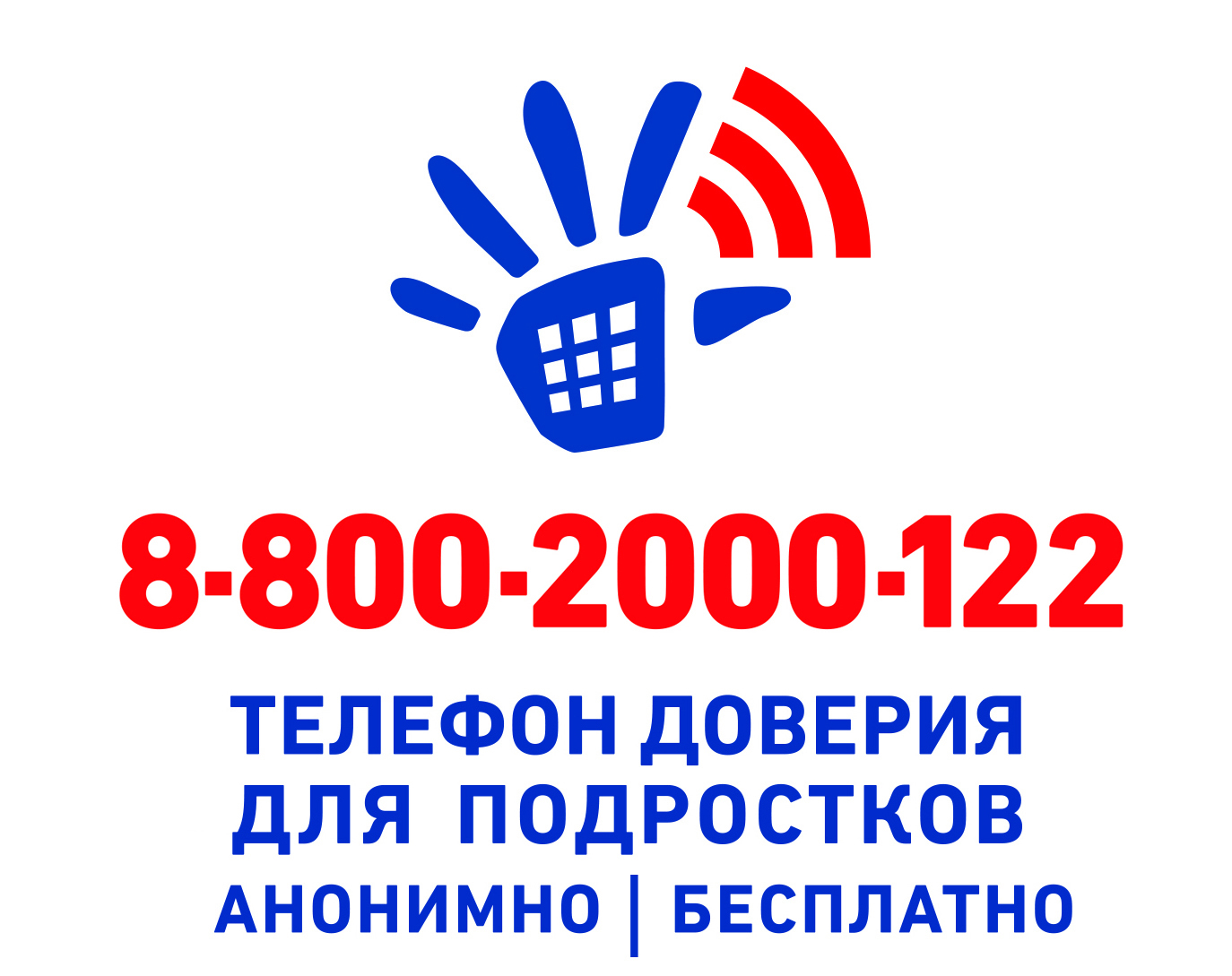 